 26 апреля специалисты АТК Кизилюртовского района посетили семью отбывшего наказание за пособничество боевикам жителя селения Стальское, в многодетной семье которого сложная жизненная ситуация. Родители не трудоустроены, все дети – несовершеннолетние.Как сообщили в АТК, все бытовые проблемы многодетной семьи решатся постепенно, если помочь ему встать на учет как безработному или найти работу по специальности (автоэлектрика). Специалисты аппарата АТК Сабина Рашидова и Расул Мусаев изучили болевые точки семьи и подготовили программу по оказанию ей помощи.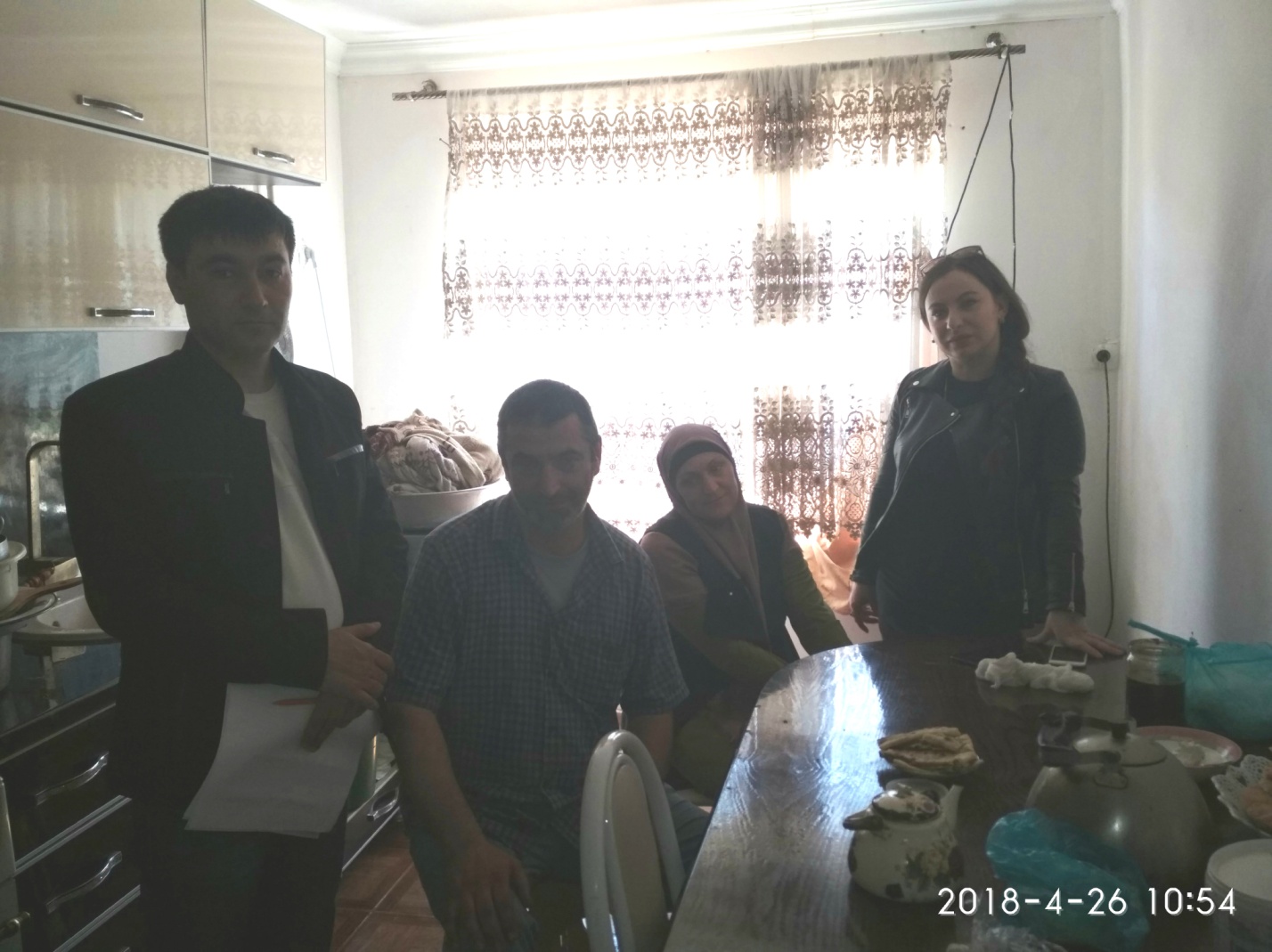 